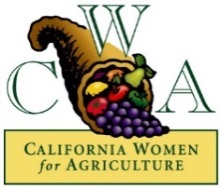 CENTRAL VALLEY CWA MEETINGMonday, October 26, 2015Center for Irrigation Technology (CIT) Conference Room5370 N. Chestnut Ave M/S OF 18Fresno, CA 937405:30 pmWelcome and introduction Approval of AgendaApproval of September 28, 2015 Minutes – Eva Orum, Interim SecretaryApproval of Treasurer's Report – Lauren LayneOld BusinessCVCWA Scholarships – Lily ReyesMembership/Donor Recruitment – Renewal and New – Stefani DiasNovember Statewide Meeting – Nov. 14-15, Murphys, CAAnnual Convention Delegates – January 2016Community Service update – Monique BienvenueGuest Speakers:  Food Commons Fresno - Jan Minami,Trust Manager and Jenny Saklar, Operations ManagerNew Business:Slate of Officers for 2016 – President, Vice-President, Secretary, Treasurer.  Accepting nominations from the floorHoliday Luncheon,  December 11, 2015 – Kiah TiftickFundraisers for 2016Kathy Curtice – Ag crime updateItems for future discussionFuture Meetings:  November 30, 5:30, CIT Conference Room December 11, 11:30, Holiday Luncheon